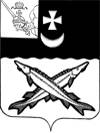 ПРЕДСТАВИТЕЛЬНОЕ СОБРАНИЕБЕЛОЗЕРСКОГО МУНИЦИПАЛЬНОГО ОКРУГАВОЛОГОДСКОЙ ОБЛАСТИ                                                 РЕШЕНИЕОт 31.10.2022 №31Об утверждении Положения о порядке и условиях приватизации муниципального имущества Белозерского  муниципального   округа Вологодской областиВ соответствии с Гражданским кодексом Российской Федерации, Федеральным законом от 21 декабря 2001 года № 178-ФЗ «О приватизации государственного и муниципального имущества», статьей 51 Федерального закона от 6 октября 2003 года № 131-ФЗ «Об общих принципах организации местного самоуправления в Российской Федерации», постановлением Правительства Российской Федерации от 27 августа 2012 года № 860 «Об организации и проведении продажи государственного или муниципального имущества в электронной форме», законом Вологодской области от 06 мая 2022 года № 5120-ОЗ «О преобразовании всех поселений, входящих в состав Белозерского муниципального района Вологодской области, путем их объединения, наделении вновь образованного муниципального образования статусом муниципального округа и установлении границ Белозерского муниципального округа Вологодской области»,  Представительное Собрание Белозерского муниципального округа Вологодской области:РЕШИЛО:1.Утвердить прилагаемое Положение о порядке и условиях приватизации муниципального имущества Белозерского  муниципального  округа Вологодской области.2.Решение Представительного Собрания Белозерского муниципального района от 31.08.2021 №55 «Об утверждении Положения о порядке и условиях приватизации муниципального имущества Белозерского муниципального района» признать утратившим силу с 01.01.2023 г.  3. Настоящее решение вступает в силу с 1 января 2023 года, подлежит опубликованию в газете «Белозерье» и размещению на официальном сайте Белозерского  муниципального  округа в информационно-коммуникационной сети «Интернет».ПредседательПредставительного СобранияБелозерского  муниципального округаВологодской области:                                                                   И.А. Голубева                                                УТВЕРЖДЕНО                       решением Представительного Собрания                       Белозерского  муниципального округа                                         Вологодской области от _________№ __ПОЛОЖЕНИЕО ПОРЯДКЕ И УСЛОВИЯХ ПРИВАТИЗАЦИИ МУНИЦИПАЛЬНОГО ИМУЩЕСТВА БЕЛОЗЕРСКОГО МУНИЦИПАЛЬНОГО ОКРУГАВОЛОГОДСКОЙ ОБЛАСТИ(далее по тексту – Положение)Глава 1. Общие положения1. Настоящее Положение определяет порядок и условия приватизации муниципального имущества Белозерского  муниципального округа Вологодской области, определяемого в соответствии со статьей 50 Федерального закона от 6 октября 2003 года № 131-ФЗ «Об общих принципах организации местного самоуправления в Российской Федерации» (далее – муниципальное имущество), устанавливает порядок реализации полномочий органов местного самоуправления Белозерского  муниципального  округа (далее – муниципальное образование) в сфере приватизации муниципального имущества в соответствии с Федеральным законом от 21 декабря 2001 года № 178-ФЗ «О приватизации государственного и муниципального имущества» (далее – Федеральный закон № 178-ФЗ) и принятыми в соответствии с ним другими федеральными законами и иными нормативными правовыми актами Российской Федерации.2. Действие настоящего Положения не распространяется на отношения, возникающие при отчуждении имущества, перечень которого установлен пунктом 2 статьи 3 Федерального закона № 178-ФЗ.Глава 2. Компетенция органов местного самоуправления муниципального образования в сфере приватизации3. Представительное  Собрание  Белозерского  муниципального   округа:1) осуществляет правовое регулирование отношений в сфере приватизации муниципального имущества, если полномочия по правовому регулированию отдельных вопросов не отнесены к компетенции других органов местного самоуправления муниципального образования уставом муниципального образования и настоящим Положением;2) утверждает прогнозный план приватизации муниципального имущества;3) своими решениями поручает юридическим лицам, указанным в подпункте 81 пункта 1 статьи 6 Федерального закона № 178-ФЗ, организовывать от имени собственника в установленном порядке продажу приватизируемого муниципального имущества и (или) осуществлять функции продавца такого имущества.4. Администрация Белозерского муниципального округа в лице Управления имущественных отношений администрации Белозерского муниципального округа (далее – Уполномоченный орган) в соответствии с требованиями настоящего Положения:1) обеспечивает планирование приватизации муниципального имущества;2) самостоятельно осуществляет функции по продаже муниципального имущества, если представительным органом муниципального образования не принято решение, которым поручено юридическим лицам, указанным в подпункте 81 пункта 1 статьи 6 Федерального закона № 178-ФЗ, организовывать от имени собственника в установленном порядке продажу приватизируемого муниципального имущества и (или) осуществлять функции продавца такого имущества;3) ежегодно в установленном порядке представляет информацию о результатах приватизации муниципального имущества за прошедший год в уполномоченный орган государственной власти Вологодской области в целях дальнейшего ее представления в Правительство Российской Федерации или уполномоченный федеральный орган исполнительной власти;4) ежегодно не позднее 1 марта текущего года представляет информацию о результатах приватизации муниципального имущества за прошедший год в представительный орган муниципального образования;5) является структурным подразделением администрации округа, в которое унитарные предприятия, акционерные общества и общества с ограниченной ответственностью, включенные в прогнозный план приватизации муниципального имущества, представляют годовую бухгалтерскую (финансовую) отчетность, промежуточную бухгалтерскую (финансовую) отчетность за квартал, полугодие, девять месяцев;6) принимает решения об условиях приватизации муниципального имущества;7) в соответствии со статьей 20 Федерального закона № 178-ФЗ устанавливает порядок разработки и утверждения условий конкурса по продаже акций акционерного общества, долей в уставном капитале общества с ограниченной ответственностью, которые составляют более чем 50 процентов уставного капитала указанных обществ, объектов культурного наследия, включенных в единый государственный реестр объектов культурного наследия (памятников истории и культуры) народов Российской Федерации, порядок контроля за их исполнением и порядок подтверждения победителем конкурса исполнения таких условий;8) определяет порядок осуществления победителем конкурса по продаже акций акционерного общества, долей в уставном капитале общества с ограниченной ответственностью, которые составляют более чем 50 процентов уставного капитала указанных обществ, голосования по вопросам, предусмотренным пунктом 19 статьи 20 Федерального закона № 178-ФЗ, до перехода к нему права собственности на соответствующие акции акционерного общества, доли в уставном капитале общества с ограниченной ответственность;9) определяет порядок подведения итогов продажи муниципального имущества и порядок заключения с покупателем договора купли-продажи муниципального имущества без объявления цены;10) осуществляет контроль за приватизацией муниципального имущества;11) устанавливает порядок осуществления контроля за исполнением условий эксплуатационных обязательств в отношении объектов электросетевого хозяйства, источников тепловой энергии, тепловых сетей, централизованных систем горячего водоснабжения и отдельных объектов таких систем;12) осуществляет иные функции, предусмотренные настоящим Положением.Глава 3. Планирование приватизации муниципального имущества5. Планирование приватизации муниципального имущества осуществляется Уполномоченным органом путем ежегодной подготовки проекта плана (программы) приватизации.1)Планирование приватизации муниципального имущества осуществляется в соответствии с принципами:сохранения в муниципальной собственности имущества муниципального образования, необходимого для решения вопросов местного значения; для осуществления отдельных государственных полномочий, переданных органам местного самоуправления; для обеспечения деятельности органов местного самоуправления и должностных лиц местного самоуправления, муниципальных служащих, работников муниципальных предприятий и учреждений; для решения вопросов, право решения которых предоставлено органам местного самоуправления федеральными законами и которые не отнесены к вопросам местного значения;свободы собственника при планировании приватизации муниципального имущества;социально-экономической обоснованности приватизации муниципального имущества;пообъектного планирования видов приватизируемого муниципального имущества;открытости деятельности органов местного самоуправления при планировании приватизации муниципального имущества.2)Предложения о приватизации муниципального имущества могут вноситься главой округа, депутатами Представительного Собрания Белозерского муниципального округа, муниципальными унитарными предприятиями, акционерными обществами (обществами с ограниченной ответственностью), акции (доли в уставном капитале) которых находятся в собственности Белозерского муниципального округа, иными юридическими и физическими лицами.3)Предложения, предусмотренные пунктом 2 главы 3 настоящего Положения, направляются в Уполномоченный орган в срок до 1 июля текущего года с обоснованием их целесообразности и финансово-экономическими расчетами.4)Уполномоченный орган рассматривает все поступившие предложения, дает им оценку путем проверки предложений на соответствие действующему законодательству Российской Федерации, муниципальным правовым актам и принципам планирования приватизации муниципального имущества, установленным в пункте 1 главы 3 настоящего Положения, дополняет своими предложениями и формирует проект программы приватизации.5)Прогнозный план (программа) приватизации содержит перечень объектов муниципального имущества, которые планируется приватизировать в соответствующем году. В прогнозном плане (программе) указывается характеристика муниципального имущества, которое планируется приватизировать, предполагаемые сроки приватизации, прогноз объемов поступлений в бюджет муниципального округа в результате исполнения программы приватизации.В случае если программа приватизации принимается на плановый период, превышающий один год, прогноз объемов поступлений от реализации муниципального имущества указывается с разбивкой по годам. 6)Проект плана (программы) приватизации вносится на рассмотрение Представительного Собрания округа до 15 ноября года, предшествующего планируемому, одновременно с проектом решения о бюджете на очередной финансовый год (очередной финансовый год и плановый период) в составе прилагаемых к нему документов и материалов.7)Программа приватизации подлежит утверждению Представительным Собранием округа до начала очередного финансового года.	8)Внесение изменений в утвержденную программу приватизации осуществляется в порядке, установленном пунктами 1–8 главы 3 настоящего Положения.Срок для направления предложений о приватизации муниципального имущества, установленный пунктом 3 главы 3 настоящего Положения, не распространяется на правоотношения, связанные с внесением изменений в утвержденную программу приватизации.Глава 4. Информационное обеспечение приватизации муниципального имущества6.На сайте в информационно-телекоммуникационной сети «Интернет» http://belozer.ru (далее – сайт в сети «Интернет») размещается:1) информация, содержащаяся в годовой бухгалтерской (финансовой) отчетности, промежуточной бухгалтерской (финансовой) отчетности за квартал, полугодие, девять месяцев унитарных предприятий, акционерных обществ и обществ с ограниченной ответственностью, включенных в прогнозный план приватизации муниципального имущества;2) прогнозный план приватизации муниципального имущества, решения об условиях приватизации муниципального имущества, информационные сообщения о продаже муниципального имущества и об итогах его продажи, ежегодные отчеты о результатах приватизации муниципального имущества.7. Порядок и сроки размещения информации, указанной в пункте 6 настоящего Положения, с учетом положений статей 101 и 15 Федерального закона № 178-ФЗ определяются администрацией округа.8. Уполномоченный орган осуществляет функции администратора сайта в сети «Интернет» и определяет порядок его функционирования.Глава 5. Решение об условиях приватизации муниципального имущества9. Решения об условиях приватизации муниципального имущества принимаются администрацией Белозерского муниципального округа (в соответствии с прогнозным планом приватизации муниципального имущества и оформляются постановлением администрации Белозерского муниципального округа (далее - администрация округа).10. Решения об условиях приватизации муниципального имущества должны подготавливаться и приниматься в сроки, позволяющие обеспечить его приватизацию в предполагаемые сроки приватизации, содержащиеся в прогнозном плане приватизации муниципального имущества.11. Подготовка решений об условиях приватизации осуществляется в порядке, установленном администрацией округа.12. В решении об условиях приватизации муниципального имущества должны содержаться следующие сведения:1)наименование имущества и иные позволяющие его индивидуализировать сведения (характеристика имущества);2) способ приватизации имущества;3) начальная цена имущества (за исключением случая продажи муниципального имущества без объявления цены);4) срок рассрочки платежа (в случае ее предоставления);5) информация об отнесении объекта культурного наследия к объектам, включенным в реестр объектов культурного наследия (памятников истории и культуры) народов Российской Федерации (в случае приватизации объекта культурного наследия);6) срок сохранения назначения имущества (в случае приватизации объектов социально-культурного и коммунально-бытового назначения (за исключением объектов, указанных в статье 301 Федерального закона № 178-ФЗ);7) условия инвестиционных обязательств и эксплуатационных обязательств, оформленные в соответствии со статьей 301 Федерального закона № 178-ФЗ;8) иные необходимые для приватизации имущества сведения.13. В случае приватизации имущественного комплекса унитарного предприятия решением об условиях приватизации муниципального имущества также утверждается:1) состав подлежащего приватизации имущественного комплекса унитарного предприятия, определенный в соответствии со статьей 11 Федерального закона № 178-ФЗ;2) перечень объектов (в том числе исключительных прав), не подлежащих приватизации в составе имущественного комплекса унитарного предприятия;3) размер уставного капитала акционерного общества или общества с ограниченной ответственностью, создаваемых посредством преобразования унитарного предприятия;4) количество, категории и номинальная стоимость акций акционерного общества или номинальная стоимость доли участника общества с ограниченной ответственностью – муниципального образования.14. Условия приватизации муниципального имущества, определенные в решении об условиях приватизации муниципального имущества, не подлежат изменению, за исключением случая, предусмотренного подпунктом 2 пункта 15 настоящего Положения.15. В случае признания продажи муниципального имущества несостоявшейся Уполномоченный орган в месячный срок должен принять одно из следующих решений, оформляемых постановлением администрации округа:1) о продаже муниципального имущества ранее установленным способом;2) об изменении способа приватизации муниципального имущества;3) об отмене ранее принятого решения об условиях приватизации муниципального имущества.Глава 5. Требования к условиям конкурса по продаже акций акционерного общества, долей в уставном капитале общества с ограниченной ответственностью, объектов культурного наследия, включенных в единый государственной реестр объектов культурного наследия (памятников истории и культуры) народов Российской Федерации, к порядку осуществления контроля за исполнением условий конкурса и порядку подтверждения победителем конкурса исполнения таких условий16. Условия конкурса по продаже акций акционерного общества, долей в уставном капитале общества с ограниченной ответственностью, объектов культурного наследия, включенных в единый государственной реестр объектов культурного наследия (памятников истории и культуры) народов Российской Федерации (далее – конкурс), определены пунктом 21 статьи 20 Федерального закона № 178-ФЗ.17. Условия конкурса должны иметь экономическое обоснование, этапы и сроки исполнения, порядок подтверждения победителем конкурса исполнения таких условий.18.Условия конкурса не подлежат изменению.19. Контроль за исполнением победителем конкурса условий конкурса осуществляет Уполномоченный орган в соответствии с заключенным с победителем конкурса договором купли-продажи имущества в соответствии с установленным ей порядком с учетом раздела IV Положения об организации и проведении продажи государственного или муниципального имущества в электронной форме, утвержденного постановлением Правительства Российской Федерации от 27 августа 2012 года № 860 (далее – Положение № 860). 20. Состав и порядок организации работы комиссии, создаваемой в целях контроля за исполнением победителем конкурса условий конкурса, определяется постановлением администрации округа.Глава 6. Требования к порядку осуществления контроля за исполнением условий эксплуатационных обязательств в отношении объектов электросетевого хозяйства, источников тепловой энергии, тепловых сетей, централизованных систем горячего водоснабжения и отдельных объектов таких систем21. Контроль за исполнением условий эксплуатационных обязательств в отношении объектов электросетевого хозяйства, источников тепловой энергии, тепловых сетей, централизованных систем горячего водоснабжения и отдельных объектов таких систем (далее – эксплуатационные обязательства) осуществляет администрация округа.22. При осуществлении контроля, указанного в пункте 21 настоящего Положения, администрация округа должна:1) вести учет договоров купли-продажи соответствующего имущества;2) принимать от покупателей имущества отчетные документы, подтверждающие выполнение условий эксплуатационных обязательств по форме и в сроки, установленные договорами купли-продажи имущества в соответствии с законодательством;3) проводить проверки фактического исполнения условий эксплуатационных обязательств в месте расположения соответствующего имущества в сроки, определенные договорами купли-продажи имущества, путем составления соответствующих актов проверки;4) принимать меры по расторжению договоров купли-продажи имущества в случае неисполнения либо ненадлежащего исполнения условий эксплуатационных обязательств в соответствии с законодательством.23. Фактическое исполнение условий эксплуатационных обязательств проверяется специально созданной для этих целей комиссией.Состав и порядок организации работы указанной комиссии определяется администрацией округа.Глава 7. Порядок оплаты муниципального имущества при его приватизации24. Оплата приобретаемого покупателем имущества производится единовременно или в рассрочку. Срок рассрочки не может быть более чем один год.25. Задаток победителя продажи приватизируемого имущества засчитывается в счет оплаты приватизируемого имущества и подлежит перечислению в местный бюджет в течение пяти календарных дней со дня истечения срока, установленного для заключения договора купли-продажи имущества.26. Денежные средства в счет оплаты приватизируемого имущества перечисляются победителем продажи приватизируемого имущества муниципального имущества в местный бюджет на счет, указанный в информационном сообщении о проведении продажи имущества, в сроки, определяемые в соответствии с Положением № 860.27. Покупатель вправе оплатить приобретаемое государственное или муниципальное имущество досрочно.28. Передача покупателю приобретенного в рассрочку имущества осуществляется в порядке, установленном законодательством Российской Федерации и договором купли-продажи муниципального имущества, в срок, определенный пунктом 5 статьи 35 Федерального закона № 178-ФЗ.